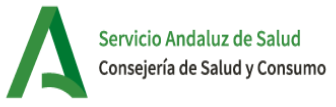 ANEXO XIII                                            COMPROMISO DE PRESENCIA EN OBRAD./Dª …………………………………………………………., con NIF.: ………………………….., en nombre propio o en representación de la empresa: ………………………………………………., con código de identificación fiscal nº ………………………….. y domicilio social en:………………………………………………………………………………. manifiesta lo siguiente:Que enterado de las condiciones y requisitos que se exige para la adjudicación de la contratación mediante Procedimiento Abierto Simplificado …., contrato de …….DECLARA EXPRESAMENTE que, caso de resultar este licitador adjudicatario del contrato de servicios objeto de la presente licitación, SE COMPROMETE a garantizar la presencia en obra, en un tiempo máximo de ……………………………… horas (elegir una opción entre 8 horas / 12 horas / 24 horas) desde su requerimiento por parte del SAS, de cualquiera de los miembros del equipo mínimo adscrito al contrato, es decir, del Director de obra, del Director de ejecución de obra o del Coordinador de seguridad y salud, cada uno de ellos en el ámbito de actuación que le corresponda dentro de su competencia como tal.Y para que conste, a efectos de lo dispuesto en el Pliego de Cláusulas Administrativas Particulares que rige para la presente licitación, firma la presente declaraciónEn .............…, a ......... de	deEL REPRESENTANTE DEL LICITADOR1